VYHLÁSENIE ÚČASTNÍKA O ZDRAVOTNOM STAVEPodujatie:					32. ročník Záhorácky  maratón a 17. polmaratón 2021 Ja, dolu podpísaný/á (meno a priezvisko)	......................................................................................Narodený/á (dátum):				......................................................................................Telefón:					......................................................................................E-mail:						......................................................................................Bytom -  ulica					......................................................................................PSČ a mesto					......................................................................................Štát						......................................................................................Názov zdravotnej poisťovne			......................................................................................Vyhlasujem, že nemám zdravotné problémy (ak máte, uveďte aké) ......................................................................................................................................................................................................................Čestne vyhlasujem, že mám negatívny výsledok antigénového testu na ochorenie COVID –19   nie starší ako 24 hodín alebo negatívny výsledok RT -PCR alebo LAMP testu nie starší ako 72 hodín, alebo že spĺňam niektorú z nasledovných platných výnimiek z testovania:- osoba bola zaočkovaná druhou dávkou mRNA vakcíny (Moderna, Pfizer) a od tejto udalosti uplynulo viac ako 14 dní,- osoba bola zaočkovaná prvou dávkou vektorovej vakcíny(AstraZeneca, Johnosn&Johnosn) a od tejto udalosti   uplynulo viac ako 4 týždne,- osoba je viac ako 14 dní po 1. dávke očkovania (mRNA alebo vektorovou vakcínou), ak bola prvá dávka očkovania podaná v intervale do 180 dní od prekonania ochorenia COVID-19,- osoba prekonala ochorenie COVID-19 v období pred nie viac ako 180 dňami.Vyhlasujem, že som dosatočne pripravený/á na štart na podujatí, vyhlasujem, že sa podujatia zúčastňujem dobrovoľne a na vlastnú zodpovednosť. Oboznámil/a som sa s propozíciami podujatia, s organizačným poriadkom podujatia a pokynmi organizátora – Mesto Senica. Som si vedomý/á, že podujatie tohto charakteru kladie na moju osobu zvýšenú fyzickú aj psychickú záťaž a vyhlasujem, že mi nie je známa žiadna prekážka v mojom zdravotnom stave, ktorá by mi bránila sa tohto podujatia zúčastniť. Vyhlasujem, že som si vedomý/á, že nesiem všetku zodpovednosť a riziká spojené s mojou účasťou na tomto podujatí a za škodu spôsobenú na zdraví alebo majetku, ktorá vznikne mne, alebo ju spôsobím organizátorovi, či ďalším partnerom podujatia a všetkým tretím osobám, ktoré sa nejakým spôsobom podieľajú na  podujatí, pred, počas ako aj po podujatí. Vyhlasujem, že v prípade zranenia alebo poškodenia svojho zdravia alebo majetku si túto škodu nebudem uplatňovať u organizátora a tretích osôb. Vyhlasujem, že všetky mnou uvedené údaje sú pravdivé. Vyhlásenie potvrdzujem svojím podpisom.Dňa:	12.06.2021		  		           	Podpis:   ..........................................................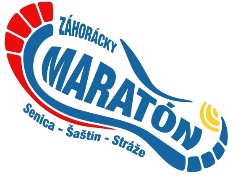 SÚHLAS DOTKNUTEJ OSOBYMeno a priezvisko dotknutej osoby (účastníka):	......................................................................................Narodený/á (dátum):				......................................................................................Ako dotknutá osoba v zmysle zákona č. 18/2018 Z.z. o ochrane osobných údajov v znení neskorších predpisov dávam svoj súhlas MESTU SENICA (ďalej len „Prevádzkovateľ“), Štefánikova 1408/56, 905 01, Senica, IČO 00309974  na spracúvanie mojich osobných údajov na nižšie vymedzený účel.Zoznam osobných údajov: meno, priezvisko, titul, ulica, mesto PSČ, štát, národnosť, dátum narodenia, pohlavie, e-mailový kontakt, telefonický kontakt, najlepší čas v zvolenej disciplíne, klub, kód a názov zdravotnej oisťovne, výsledný čas bežca.Vymedzený účel: prihlasovanie a registrácia účasti na Záhoráckom maratóne, spracovanie štartovacej lisiny, spracovanie výsledkovej listiny, vyhodnotenie dosiahnutého času ako športového výkonu, zverejnenie dosiahnutého času ako športového výkonu na stránke ZÁHORÁCKY MARATÓN A POLMARATÓN (senica.sk), Mesto Senica – oficiálne stránky,  BĚŽECKÝ KLUB HODONÍN (www.bkhod.webnode.cz),  GRAND PRIX ZÁHORIA (www.gpz-sk.webnode.sk), www.facebook.com a iných sociálnych sieťach.Zaškrtnutím vyjadrujem svoj súhlas / nesúhlas:          súhlasím		nesúhlasím	 	so zaradením do Informačného systému Marketing – účel, spracovanie a šírenie obrazových printových, zvukových a zvukovo-obrazových záznamov z účasti na Záhoráckom maratóne, vo verejných telekomunikačných kanáloch a sociálnych sieťach, spracovanie osobných údajov za účelom zabezpečenia informovanosti o činnosti Prevádzkovateľa pred, počas a po Podujatí, spracovanie osobných  údajov za účelom spracovania dokumentačných materiálov Prevádzkovateľa, pre informačné a dokumentačné účely partnerov Prevádzkovaeľa a pre marketingové účely a partnerov Prevádzkovaľa. Zoznam osobných údajov: meno a priezvisko, pohlavie, meisto bydliska, štát, emailová adresa, telefonický kontakt, zvukový alebo obrazový záznam osoby. Doba platnosti súhlasu: 5 rokov.	Dňa:	12.06.2021					Podpis:   ..........................................................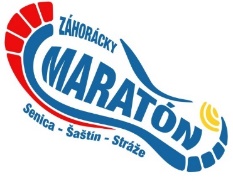 